מפרט טכני לשלד בבניה מתקדמת Dhouseמגמות הבנייה ועיצוב הבית משתנות תדיר בהתאם לתכתיבי טרנדים עולמיים ובהתאם לשינויים טכנולוגיים. אם עד היום היינו רוכשים בית פרטי מקבלן בשיטת בנייה קונבנציונאלית  מבלוק בטון, נפרדים ממיליוני שקלים ומחכים חודשים ארוכים לכניסה לבית המיוחל, אזי, שמעתה החלום להתגורר בבית צמוד קרקע בקלות ובמהירות קרוב ונגיש מתמיד.חברת ד.ס. הרכבות בע"מ המובילה בישראל בתחום קירוי וחיפויים מאלומיניום, נוסדה בשנת 1990 על ידי דב מוסקוביץ' בוגר הפקולטה להנדסה בטכניון.  צוות אדריכלי ומהנדסי החברה, פיתחו  את פרויקט המגורים הייחודי  "Dhouse"  מערכת בנייה למבנים עד שתי קומות בבנייה קלה שמציעה פתרון קונסטרוקטיבי, תרמי ואקוסטי יותר   מבבניה מבלוקים ובטון.תחום התמחותה של חברת ד.ס. הרכבות בע"מ   הינו ייצור מוצרים לקירוי גגות. החברה  הפכה את מוצר הדגל שלה לייצור מבני מגורים אטרקטיביים וייחודיים, שלהם יתרונות רבים.ה – Dhouse מורכב מ"קסטות"  פלדה מגולוונת ומעורגלת  בשיטה ייחודית המתוכננת לשאת עומסים כמבנה קונבנציונאלי עד 2 קומות ללא קונסטרוקציה תומכת נוספת,.ניתן לחפות את המבנה בכל חומרי הגמר הקיימים בבשוק הבניה הקונבנציונאלית. הבנייה מדויקת ומהירה ובממוצע אורכת ארבעה חודשים,שיטת הבנייה בטכנולוגיה מתקדמת מהווה פלח שוק הגדל מידי שנה , אדריכלים ומהנדסים מבינים את היתרונות בבנייה מהירה  ידידותית לסביבה המאפשרת אכלוס זריז. Dhouse שונה משיטות בניה אחרות בכך ש"הקסטות" המהוות את שלד הבית הן בעלות יכולת קונסטרוקטיבית שאינה תלויה בעמודים וקורות פלדה כפי שמתבצע בשיטות הבנייה אחרות הקיימות בשוק. המשקל  של המבנה חוסך  בביסוס מסיבי  כנהוג בבניית בטון ומלבד רצפת בטון וממד השלד מורכב מקסטות מעורגלות בשיטת  dhouse .לאחר אישור אדריכלות ושרטוטים חברת ד ס  מתכננת ומוציאה רשימת ייצור לכל חלקי השלד , החלקים מיוצרים למידה ,ארוזים וממוספרים. האריזות מועברות לאתר להרכבה.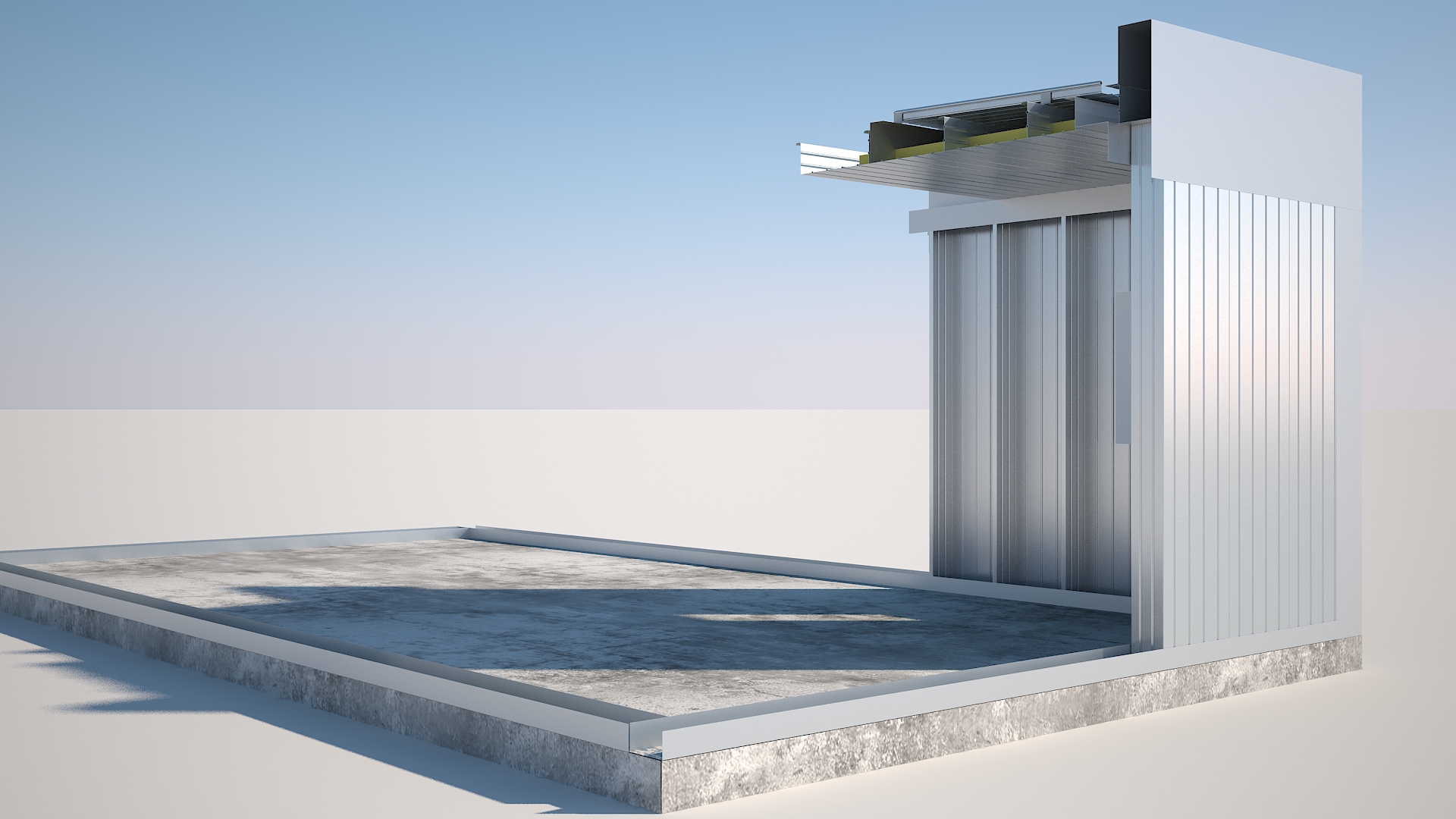      קיר חיצוני עם חתך גג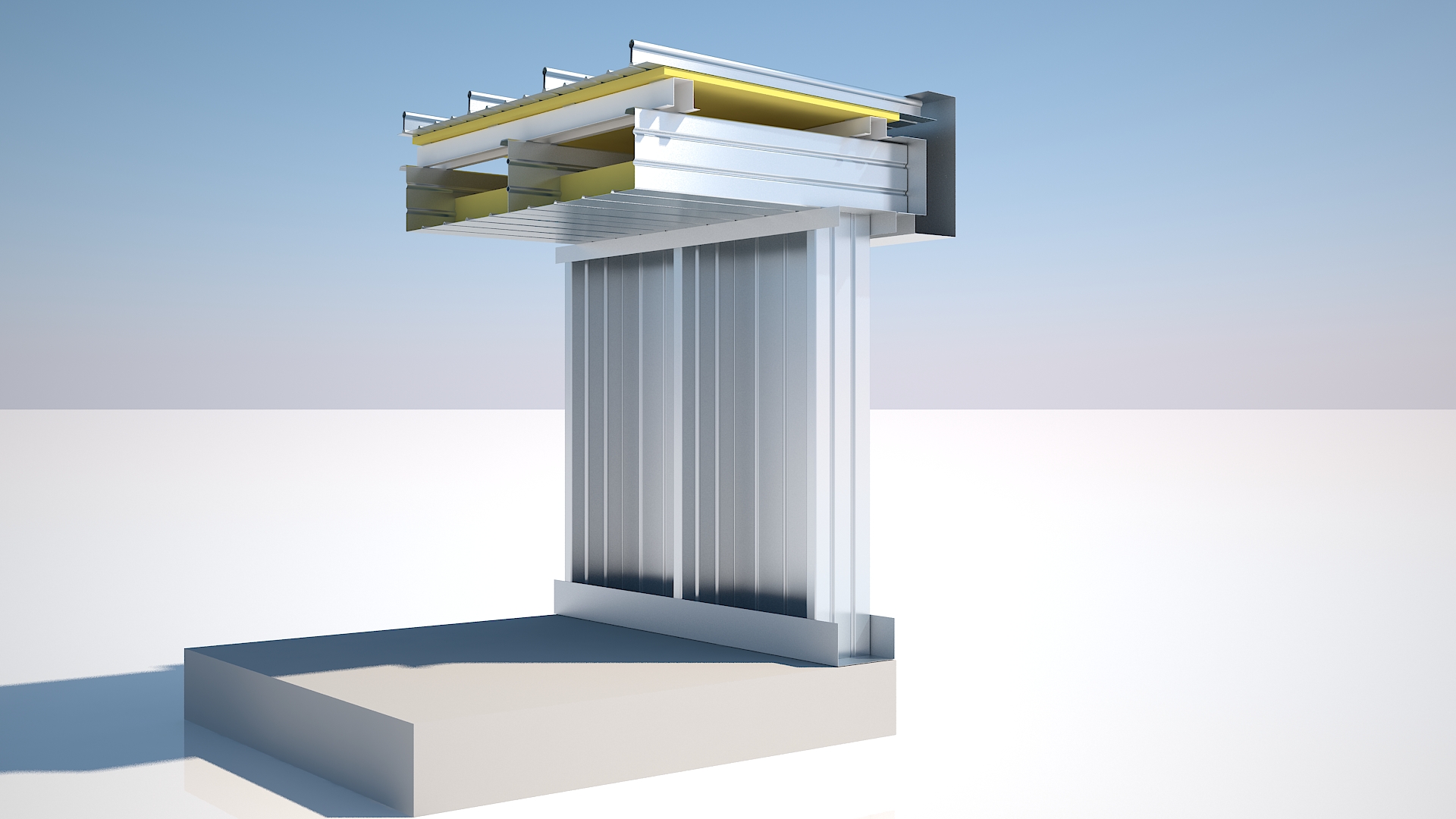 קיר חיצוני מבט פנימי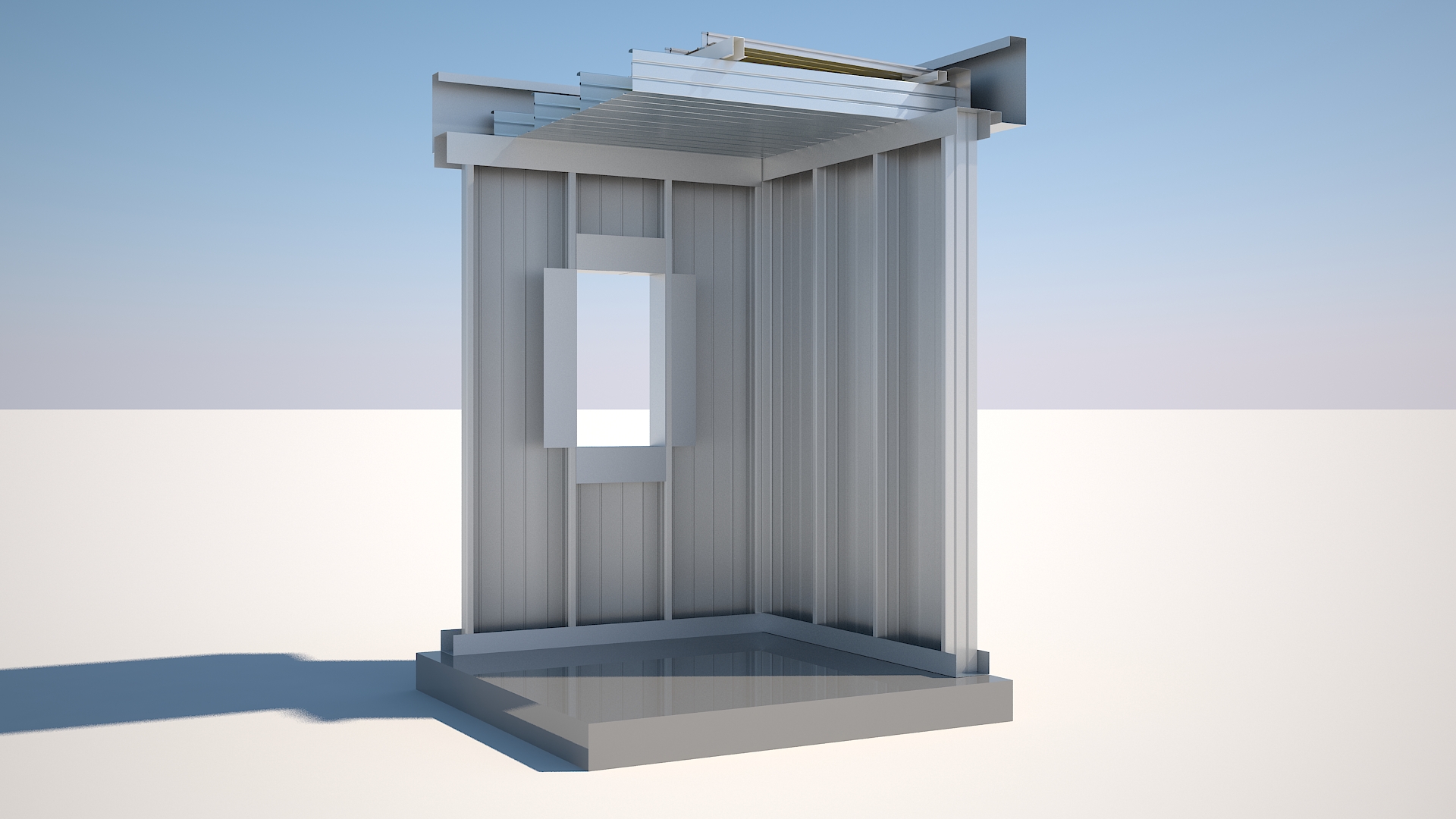 קיר חיצוני ללא גמר חיצוני
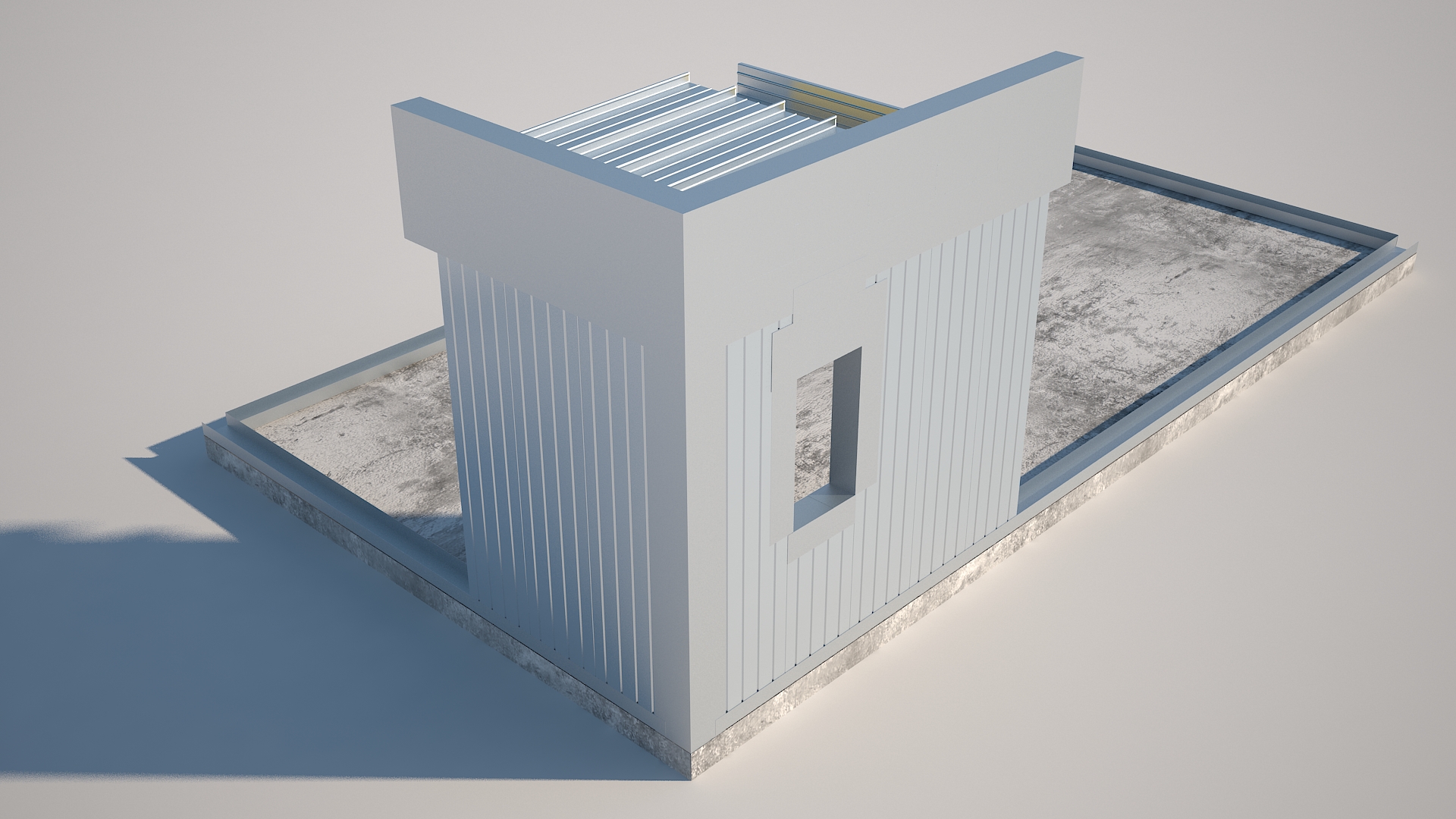 מפרטים :קיר חוץ נושא  ציפוי פנים         מ''ר                  לוחות גבס מחוברים ישירות על דפנות הקסטות .                                                     הרכבת הגבס  לאחר השלמת חשמל ,אינס ,תיקשורת ועוד                                                  ומילוי צמר זכוכית.הדמיה קיר חוץ לדוגמא :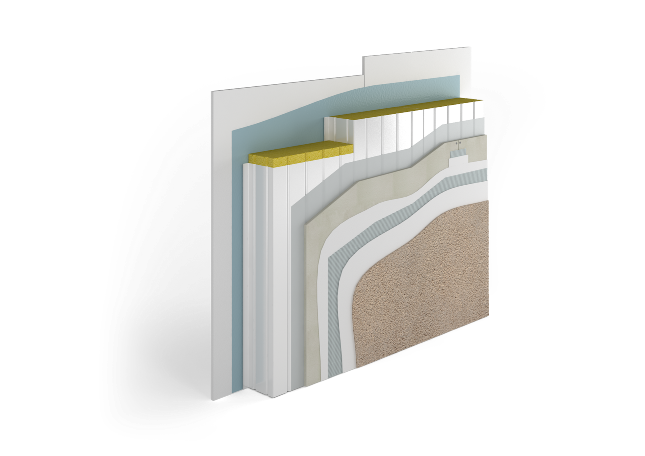 גג עליון הדמיה תקרה וגג עליון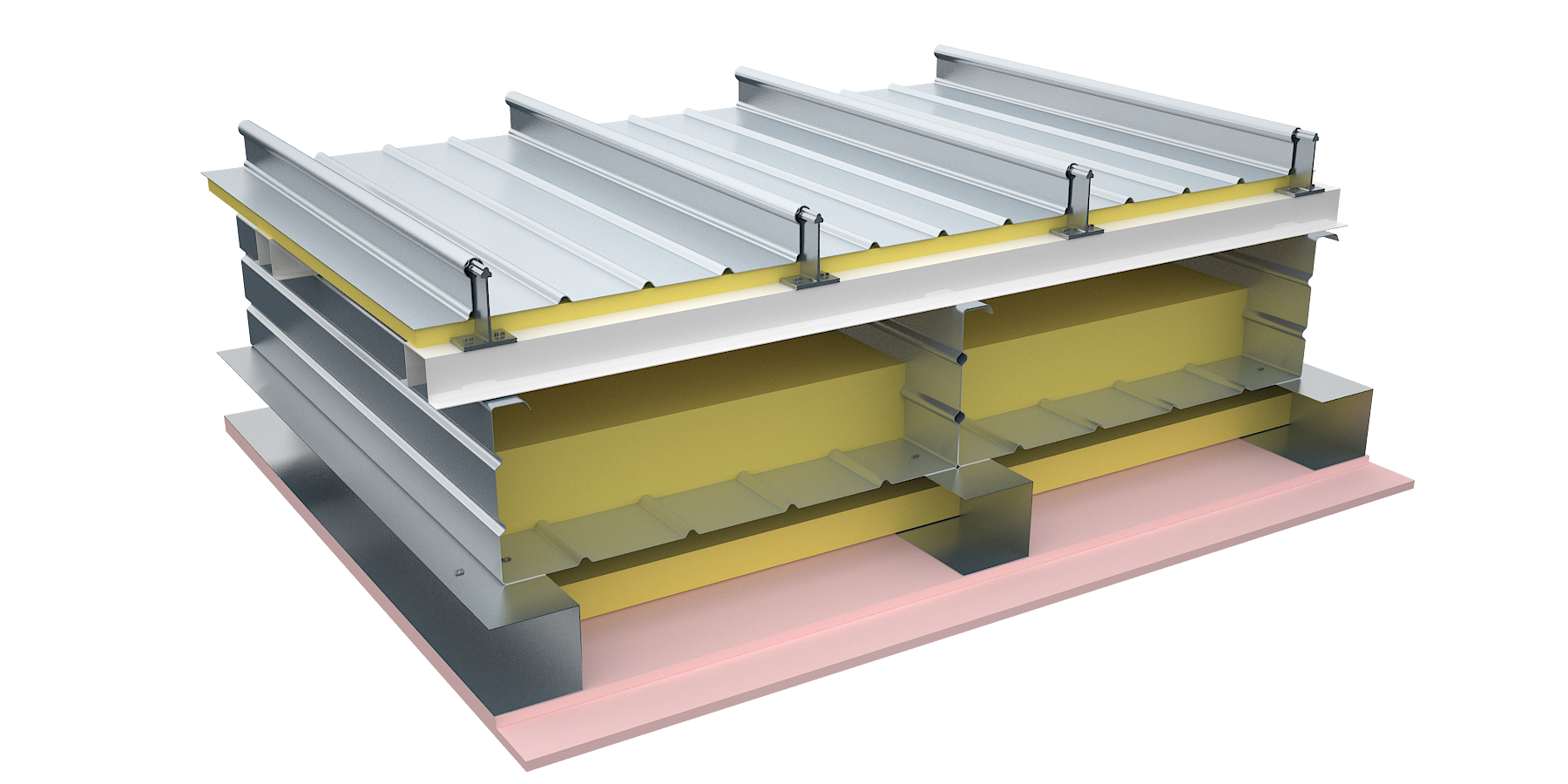 שם הפריטמידה(מ"מ)מפרטDLOCK600X200מורכב מקסטות  מגולוונות מעורגלות  בכיפוף קר,  מיוצרות  בתהליך ממוחשב , כל חלק מכופף למידה  וממוספר למיקומו בהתאם לתכנית.עובי הפלדה נקבע ע"י מהנדס  על פי העומסים הנדרשים בתקן .פרופיל U תחתון200X100מחובר לרצפת הבטון. הקסטה מושחלת לתוכו מחוברת  אליו בברגים .פרופיל U אמצע580X50X50חיזוק אופקי של הקסטה מורכב  מפרופיל U  עם דופן סגורה לרוחב הקסטה ליצירת קשיחותפרופיל U עליון200X70 פח מכופף הסוגר את הקסטות העליונות ומהוו תשתית לחיבור התקרה, פרופיל מסגרת לחלונות200X70לגישור פתחי החלונות יורכבו מסגרות מפרופיל פלדה , כהכנה לעבודות אלומיניוםבידוד פנים תרמילפי מ''ר צמר זכוכית בצפיפות 24 ק"ג /מ"ק ,ציפוי חוץלפי מ''רע"ג הקסטה תורכב מערכת קלקר עמיד אש  בעובי 50 מ"מ  או לחילופין לוחות אקווה פאנל , על גביהם רשת שריון לאיחוי המישקים , מרק ליישור המשטח, רשת שריון ע"ג כל המשטח , ושכבה מצנטית חיצונית לאיטום מסוג BASECOAT .שם הפריטמידה(מ"מ)מפרטDLOCK-T עליון400X65Dlock עליון פלדה מגולוון וצבוע, מיוצר  ביחידה אחת מצד לצד מחובר לקליפס ע"י לחיצה ללא ברגים במישור העליון.השיפוע 1.5% לכיוון המרזבים .בסיום מתקבל משטח אטום למים ללא ברגים במישור העליון.קליפס T60X85קליפסים לתפיסת השכבה העליונה מורכבים במשבצות של  40/120. הקליפס יורכב על דופן החלק האופקי העליון של הקסטה, או ע"ג פרופיל אומגה בחתך מתאים לשיפוע הנדרש .בידוד אקוסטי anti drumלפי מ"אשכבה נוספת תדחס ע"מ ליצור מגע בין הצמר לתחתית הקסטה העליונה כדי ליצור אפקט אנטי דרם שיסנן רעשים כשיורד גשםבידוד תרמילפי מ"איורכב צמר זכוכית בצפיפות 24 ק"ג/מ"ק בעובי 10 ס"מDLOCK תחתון600X200שכבה תחתונה(נושאת) מורכב מקסטות מכופפות בכיפוף קר מגולוונות ומיוצרים בתהליך ממוחשב עפ"י תכנית הנדסית , כל חלק מכופף למידה מדויקת וממוספר למיקום מדויק.עובי הפלדה נקבע ע"י מהנדס החברה עפ"י העומסים הנדרשים בתקן .תעלת ניקוז + מרזבלפי מ"אתתוקן תעלת ניקוז כחלק מהקיר בשיפוע המתאים לכיוון הניקוזים (קוטר 4") . מס' הניקוזים יחושבו לפי התקן .